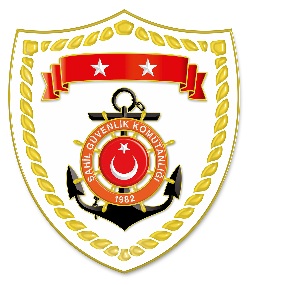 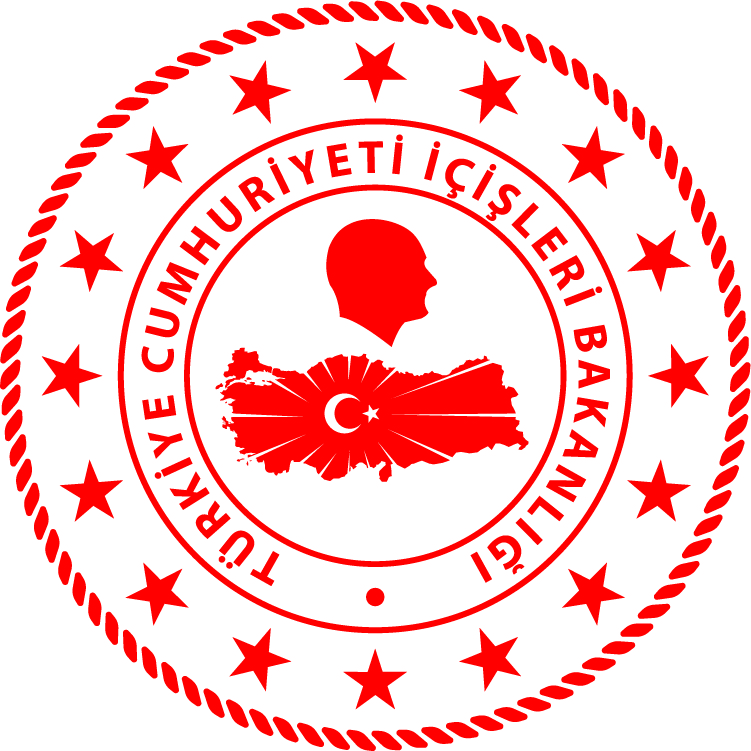 Ege Bölgesi*Paylaşılan veriler deniz yoluyla yapılan düzensiz göç esnasında meydana gelen ve arama kurtarma faaliyetleri icra edilen olaylara ait bilgiler içerdiğinden olayların bitiminde değişiklik gösterebilmektedir. Nihai istatistikî verilere, sona eren ay verisi olarak linkinden ulaşılabilmektedir.*Statistical information given in the table may vary because they consist of data related incidents which were occured and turned into search and rescue operations. The exact numbers at the end of the related month is avaliable on www.sg.gov.tr/duzensiz_goc_istatistikleri.html	S.NoTARİHMEVKİ VE SAATDÜZENSİZ GÖÇ VASITASIYAKALANAN TOPLAM DÜZENSİZ GÖÇMEN KAÇAKÇISI/ŞÜPHELİKURTARILAN TOPLAM DÜZENSİZ GÖÇMEN/ŞAHIS SAYISIBEYANLARINA GÖRE KURTARILAN
 DÜZENSİZ GÖÇMEN UYRUKLARI113 Eylül 2021BALIKESİR/Ayvalık07.00Lastik Bot-3115 Angola, 14 Cibuti, 1 Eritre, 1 Sudan213 Eylül 2021İZMİR/Çeşme07.24Karada-44 Cibuti313 Eylül 2021İZMİR/Seferihisar07.35 Lastik Bot-3230 Afganistan, 2 İran  413 Eylül 2021MUĞLA/Marmaris14.48Can Salı-86 Filistin, 2 Suriye